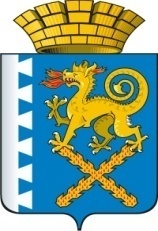 ГЛАВА НОВОЛЯЛИНСКОГО ГОРОДСКОГО ОКРУГАП О С Т А Н О В Л Е Н И Еот 19.05.2017 года № 409г. Новая ЛяляОб организации окружного оборонно-спортивного лагеря для допризывной молодежи «Витязь - 2017»В соответствии с постановлением Правительства Свердловской области от 09.04.2015 №245-ПП «О мерах по организации и обеспечению отдыха и оздоровления детей Свердловской области в 2015-2017 годах», распоряжением Администрации Северного управленческого округа от 28.04.2017 №52-р «О проведении окружного оборонно-спортивного  лагеря для допризывной молодежи «Витязь – 2017»», в целях организации отдыха, оздоровления и занятости детей и подростков, создания оптимальных условий, обеспечивающих воспитание активной гражданской, патриотической позиции, руководствуясь Уставом Новолялинского городского округа,ПОСТАНОВЛЯЮ:Муниципальному казенному образовательному учреждению дополнительного образования Новолялинского городского округа "Детско-юношеский центр патриотического воспитания имени Героя Российской Федерации Туркина А.А." (А.В. Елохин) организовать на базе загородного оздоровительного лагеря «Маяк» с 4 июня по 24 июня 2017 года окружной оборонно-спортивный лагерь для допризывной молодежи «Витязь-2017».Утвердить стоимость путевки в окружной оборонно-спортивный лагерь для допризывной молодежи «Витязь-2017» в размере 14 851 рубль. В  стоимость путевки включены расходы на питание, на лечение (аптечка), страхование и культурное обслуживание детей, оплату труда и хозяйственные расходы.Рекомендовать командирующим организациям обеспечить необходимые меры безопасности при организации перевозок детей к месту отдыха и обратно.  Командирующим организациям (по согласованию) предоставить:- приказы о назначении сотрудников, ответственных за жизнь и здоровье детей;- списки сотрудников с отметкой отделов МО МВД России о проверке на наличие (отсутствие) судимости;- списки детей, выезжающих в окружной оборонно-спортивный лагерь для допризывной молодежи «Витязь-2017», организованного на базе загородного оздоровительного лагеря «Маяк», с указанием территории, даты рождения, ФИО родителя (законного представителя), адреса. Списки согласовать с территориальным отделом Управления Федеральной службы по надзору в сфере защиты прав потребителей и благополучия человека  (справка об эпидблагополучии);          - прививочные сертификаты сотрудников и детей с отметкой о прививках, в том числе от клещевого энцефалита, личные медицинские книжки сотрудников с отметкой о пройденном медицинском осмотре, согласованные с территориальным отделом Управления Федеральной службы по надзору в сфере защиты прав потребителей и благополучия человека;           - копию свидетельства о рождении или паспорта ребенка;          - копию медицинского страхового полиса;           - медицинскую справку на ребенка по форме 079/у либо обходной лист с отметкой допуска врачей;          - медицинскую справку  на ребенка об отсутствии  противопоказаний ребенка к повышенным физическим нагрузкам.5. Средства, предоставляемые из иных муниципалитетов, подлежат зачислению в бюджет Новолялинского городского округа по коду доходов 90611301994040004130 и расходованию по разделу 0700 «Образование», подразделу 0707 «Молодежная политика», целевой статье 6030300000, виду расходов 244 на осуществление расходов местного бюджета, связанных с организацией отдыха детей в каникулярное время,  подпрограммы «Развитие системы дополнительного образования, отдыха и оздоровления детей в Новолялинском городском округе» «Муниципальной программы «Развитие системы образования Новолялинского городского округа до 2020 года», исходя из сметы на проведение окружного оборонно-спортивного лагеря для допризывной молодежи «Витязь – 2017».          6. Главным распорядителем средств местного бюджета на проведение мероприятий по организации окружного оборонно-спортивного лагеря для допризывной молодежи «Витязь-2017» является Управление образованием Новолялинского городского округа, получателем бюджетных средств - МКОУ ДО НГО "Детско-юношеский центр патриотического воспитания имени Героя Российской Федерации Туркина А.А."              7. Опубликовать настоящее постановление в «Муниципальном вестнике Новолялинского городского округа» и на официальном сайте администрации Новолялинского городского округа www.nlyalyago.ru            8. Контроль исполнения настоящего постановления возложить на заместителя главы администрации Новолялинского городского округа по социальным и общим вопросам Кильдюшевскую Е.В.Глава округа                                                                                     С.А. Бондаренко